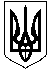 КОМУНАЛЬНА УСТАНОВА «ОЛЕКСАНДРІЙСЬКИЙ РАЙОННИЙ ЦЕНТР ІЗ ОБСЛУГОВУВАННЯ ЗАКЛАДІВ ОСВІТИ»  ОЛЕКСАНДРІЙСЬКОЇ РАЙОННОЇ РАДИ  КІРОВОГРАДСЬКОЇ ОБЛАСТІНАКАЗвід 14.02.2019  року									№ 44м. ОлександріяПро затвердження лімітів споживанняприродного газу  по закладах освіти Олександрійського району на 2019 рік	На виконання ст. 51 Бюджетного кодексу України «Особливості здійснення окремих видатків бюджету» та з метою дотримання лімітів споживання енергоносіїв на 2019 рік у фізичних обсягах та проведення розрахунківНАКАЗУЮ:            1. Затвердити ліміти споживання енергоносіїв – природного газу  у фізичних обсягах згідно з додатками 1 відповідно до виділених коштів та проведенних процедур на закупівлю. 	2. Покласти на керівників закладів освіти персональну відповідальність за використання природного газу  в межах лімітних призначень, та забезпечення належного функціонування котельного та теплотехнічного  обладнання в опалювальний сезон. 3. Директорам закладів загальної середньої освіти:3.1. Розробити та затвердити план заходів щодо скорочення споживання природного газу  на 2019 рік;3.2. Не допускати перевитрат споживання природного газу  у натуральному та грошовому вимірі;3.3. Забезпечити чіткий облік та контроль стану споживання природного газу , вести журнали з добовими показниками лічильників газу (Недогарський НВК);3.4. Надавати щомісячні звіти за спожитий природний газ в групу централізованого господарського обслуговування закладів освіти КУ «Олександрійський РЦОЗО» 23 числа звітного місяця. 4. Фахівцю  Михайловій С.І.:4.1. Щомісячно узагальнювати звіти та проводити аналіз споживання природного газу, надавати узагальнюючу інформацію директору КУ «Олександрійський РЦОЗО».5. Централізованій бухгалтерії контролювати списання спожитого природного газу у межах затверджених лімітів, та здійснювати відповідні розрахунки.6. Контроль за виконанням даного наказу покласти на начальника групи централізованого господарського обслуговування закладів освіти Бабенко Н.С. та головного бухгалтера КУ «Олександрійський РЦОЗО» Должкову І.В.Директор 								В.Ільющенкова	Додаток № 1	до наказу директора 	КУ «Олександрійський РЦОЗО»	від 14.02. 2019 року № 44Ліміт споживання природного газу по закладах освіти Олександрійського району з 01.01.2019 року по 01.07.2019 рокуНазва закладу освітиПотреба на 2019 рік з 01.01.2019р. по 01.07.2019р. м³січеньлютийберезеньквітеньтравеньчервеньЗаклади освіти Олександрійського районуЗаклади освіти Олександрійського районуЗаклади освіти Олександрійського районуЗаклади освіти Олександрійського районуЗаклади освіти Олександрійського районуЗаклади освіти Олександрійського районуЗаклади освіти Олександрійського районуЗаклади освіти Олександрійського районуКосівське НВО269946994105007000250000Лікарівський НВК23824592492006500220000Недогарський НВК (школа, їдальня)             ДНЗ            162733073620055001100200200Недогарський НВК (школа, їдальня)             ДНЗ            2670107070055035000Новоселівський НВК        школа                                              ДНЗ14609323455004475140000Новоселівський НВК        школа                                              ДНЗ786617413020230080500Куколівський НВК 23687458793007800200000ВСЬОГО, м³:11592326623444203412510355200200Попельнастівська ОТГПопельнастівська ОТГПопельнастівська ОТГПопельнастівська ОТГПопельнастівська ОТГПопельнастівська ОТГПопельнастівська ОТГПопельнастівська ОТГПопельнастівська ЗШ І-ІІІ ст.13475147565004500100000ВСЬОГО, м³:13475147565004500100000Приютівська ОТГПриютівська ОТГПриютівська ОТГПриютівська ОТГПриютівська ОТГПриютівська ОТГПриютівська ОТГПриютівська ОТГБутівський НВК23738533890007400200000Користівська ЗШ І-ІІІ ст.22115511580007000200000Протопопівська ЗШ І-ІІІ ст.17619381970005400140000ВСЬОГО, м³:63472142722400019800540000РАЗОМ, м³:19287042370749205842516755200200